.Intro: Start on main lyrics 32 beats in weight on L  - No Restarts/Tags - Rotates 1/4 CCWSTEP TOUCH STEP TOUCH(Styling: Click fingers on counts 2-4-6-8)ROCKING CHAIR, 2 X 1/4 PADDLE TURNSLEFT AND RIGHT FRONT SIDE BEHIND, POINTCROSS POINT, CROSS POINT, 1/4 JAZZ BOX(NOTE: For new beginners omit the 1/4 jazz box and add another rocking chair which will keep the dance to two walls)[32]NOTE: Add a little funk to this dance by dipping your knees on the first 8 counts.Even with the short version the music is a little long so I fade it out around 3:15Contact:	anneherd@bigpond.comLet's Groove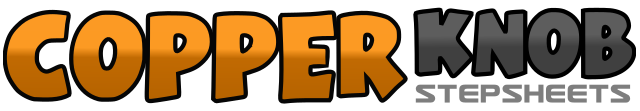 .......Count:32Wall:4Level:Beginner.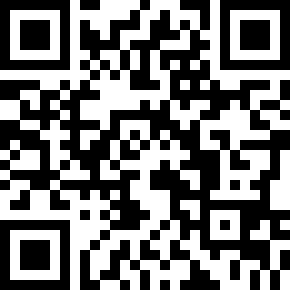 Choreographer:Anne Herd (AUS) - March 2018Anne Herd (AUS) - March 2018Anne Herd (AUS) - March 2018Anne Herd (AUS) - March 2018Anne Herd (AUS) - March 2018.Music:Let's Groove - Earth, Wind & Fire : (CD: The Definitive 80's - iTunes - 4:01)Let's Groove - Earth, Wind & Fire : (CD: The Definitive 80's - iTunes - 4:01)Let's Groove - Earth, Wind & Fire : (CD: The Definitive 80's - iTunes - 4:01)Let's Groove - Earth, Wind & Fire : (CD: The Definitive 80's - iTunes - 4:01)Let's Groove - Earth, Wind & Fire : (CD: The Definitive 80's - iTunes - 4:01)........1-2-3-4Step fwd. on the R 45, Touch L beside R, Step fwd. on the L 45, Touch R beside L5-6-7-8Repeat the above four counts1-2-3-4Rock fwd. on R recover to L, Rock back on R, and recover to L5-6-7-8Step fwd. on R, Turn 1/4 L replacing weight onto L, Step fwd. on R, Turn 1/4 L replacing weight onto L1-2-3-4Cross R over L, Step L to side, Cross R behind L, Point L to side5-6-7-8Cross L over R, Step R to side, Cross L behind R, Point R to side1-2-3-4Cross R over L, Point L to side, Cross L over R, Point R to side5-6-7-8Cross R over L, Turn 1/4 R, Step back on L, Step R to side, and Step L fwd.